Об утверждении результатов публичных слушаний по  проекту решения Совета сельского поселения Октябрьский сельсовет муниципального района Стерлитамакский район Республики Башкортостан «О внесении изменений и дополнений в Устав сельского поселения Октябрьский сельсовет муниципального района Стерлитамакский район Республики Башкортостан»    В соответствии с ФЗ от 06.10.2003 № 131-ФЗ «Об общих принципах местного самоуправления в Российской Федерации», Уставом сельского поселения Октябрьский сельсовет муниципального района Стерлитамакский район Республики Башкортостан, а также учитывая результаты публичных слушаний, состоявшихся 03.02.2015г, назначенных решением Совета сельского поселения Октябрьский сельсовет № 41-177 от 30.12.2014 г., Совет сельского поселения Октябрьский сельсовет решил:       1. Утвердить результаты публичных слушаний по  проекту решения Совета сельского поселения Октябрьский сельсовет муниципального района Стерлитамакский район Республики Башкортостан «О внесении изменений и дополнений в Устав сельского поселения Октябрьский сельсовет муниципального района Стерлитамакский район Республики Башкортостан»2. Настоящее решение обнародовать в установленном порядке.3. Контроль за исполнением настоящего решения возложить на постоянную комиссию по социально-гуманитарным вопросам (Назарова З.Х).Глава сельского поселенияОктябрьский сельсоветмуниципального района Стерлитамакский районРеспублики Башкортостан                                                       Г.Я. Гафиева             с. Октябрьское№ 43-179От 03 февраля   2015 г.ЗАКЛЮЧЕНИЕкомиссии по проведению публичных слушаний по проекту решения Совета сельского поселения Октябрьский сельсовет муниципального района Стерлитамакский район Республики Башкортостан «О внесении изменений и дополнений в Устав сельского поселения Октябрьский сельсовет муниципального района Стерлитамакский район Республики Башкортостан»Башkортостан РеспубликаһыныңСтəрлетамаk районы муниципаль районының Октябрь ауыл советы ауыл биләмәһе Советы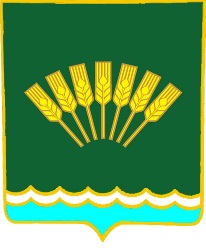 Совет сельского поселенияОктябрьский сельсоветмуниципального районаСтерлитамакский район Республики Башкортостан____________________________________________________________________        К А Р А Р                                                             Р Е Ш Е Н И Е____________________________________________________________________        К А Р А Р                                                             Р Е Ш Е Н И Е____________________________________________________________________        К А Р А Р                                                             Р Е Ш Е Н И Е№№Наименование проекта правового акта выносимого на рассмотрение публичных слушанийМесто и время проведения публичных слушанийКоличество присутствовавших на публичных слушаниях Количество предложений по проекту правового актаРезультат голосования членов комиссии по проведению публичных слушанийРезультат рассмотрения проекта правового акта1Проект Решения О внесении изменений и дополнений в Устав сельского поселения Октябрьский сельсовет муниципального района Стерлитамакский район Республики БашкортостанС. Октябрьское ул. Мира д.903.02.2015 г. года в 12ч.00 мин.1504Комиссия предлагает направить на рассмотрение и утверждение Совета сельского поселения